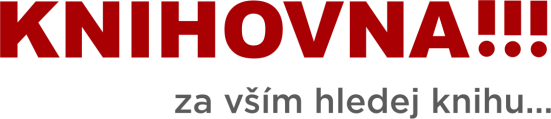 Objednávka č. 159/2022 (na faktuře uvádějte vždy č. objednávky)Objednatel – fakturační adresa:Knihovna města Ostravy,příspěvková organizaceul. 28. října 289/2, 702 00 OstravaIČ: 00097586DIČ: CZ00097586 neplátce DPHBankovní účet: 66033761/0100Kontaktní osoba: Martina Fiziová                             Telefon: 599 522 611E-mail:   sekretariat@kmo.czFaktura poštou: na výše uvedenou adresuFaktura e-mailem na: sekretariat@kmo.czDodavatel:Název:  ARBO CKP s.r.o.Adresa: Teslova 1105/12, 702 00 OstravaIČ: 25838261DIČ:  CZ25838261Bankovní účet:    Kontaktní osoba: Šolcová PavlínaTelefon:   596 134 551E-mail: solcova@arbo.cz                                převzal: …………………………………………………….Objednáváme u Vás:Čisticí prostředky a hygienické potřeby dle nabídky č. POPT 967Lhůta plněníCena celkem bez DPH v Kč: 	      51 993,47 Kč                                  Cena celkem včetně DPH v Kč:	      62 912,10 KčDatum splatnosti faktury je stanoveno nejdříve na patnáctý den od data doručení včetně (datum zaevidování).Datem splatnosti faktury se rozumí den odepsání příslušné částky z bankovního účtu.V Ostravě, dne:			18.8.2022Pro akceptaci objednávky zašlete písemný souhlas na emailovou adresu kontaktní osoby do 5 dnů ode dne doručení objednávky. V opačném případě objednávka zaniká.Vezměte prosím na vědomí, že smluvní vztah vzniklý akceptací této objednávky je povinně uveřejňovanou smlouvou dle zákona č. 340/2015 Sb. o zvláštních podmínkách účinnosti některých smluv, uveřejňování těchto smluv a o registru smluv.………………………………………………		……………………………………………………		……………………………………………..      schválil správce rozpočtu		          schválil příkazce operace			                 otisk razítka	